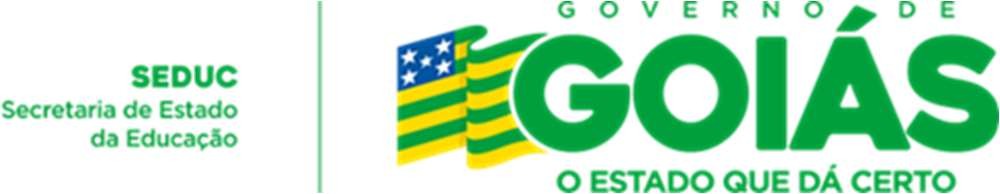 TERMO DE DOAÇÃOPelo presente instrumento o Conselho Escolar NOME DO CONSELHO ESCOLAR da NOME DA ESCOLA, Município XXXX, faz, em conformidade com a legislação aplicável ao Prêmio LEIA, a doação do (s) bem (ns), conforme discriminado (s) abaixo, adquirido (s) ou produzido (s) com recursos do referido Programa, ao (à) NOME DA INSTITUIÇÃO DONATÁRIA para que seja (m) tombado (s) e incorporado (s) ao seu patrimônio público e destinado (s) à instituição acima identificada, à qual cabe a responsabilidade pela guarda e conservação do (s) mesmo (s).Município/GO,______de,_______________de 2023.Município	Data	Nome do (a) responsável pela Uex	Assinatura do (a) responsável pela UexNº ORD.DESCRIÇÃO DO BEMQTDENOTA FISCALNOTA FISCALVALOR (R$)VALOR (R$)Nº ORD.DESCRIÇÃO DO BEMQTDENºDATAUNITÁRIOTOTALVALOR TOTAL DOS BENSVALOR TOTAL DOS BENSVALOR TOTAL DOS BENSVALOR TOTAL DOS BENSVALOR TOTAL DOS BENSVALOR TOTAL DOS BENS